	проектР Е Ш Е Н И Е« __ »  ______  2021 г.               с. Московское                                      № Об утверждении Отчета Главы Московского сельсовета                                   по решению вопросов местного значения  за 2020 годНа основании пункта 5 статьи 36 Федерального Закона от 06.10.2003г.                     № 131-ФЗ «Об общих принципах организации местного самоуправления в Российской Федерации» (с последующими изменениями), в соответствии  со статьей 66 Устава муниципального образования Московского сельсовета, Совет депутатов  Московского  сельсоветаРЕШИЛ:           1.Отчет Главы  Московского сельсовета  по решению вопросов местного значения за 2020 год утвердить.           2. Оценить работу  Администрации по итогам работы за 2020 год на « хорошо ».             3. Отчет о работе Администрации по решению вопросов местного значения за 2020 год   разместить на сайте администрации Московского сельсовета.           4. Решение вступает в силу со дня его принятия и подлежит опубликованию (обнародованию). Глава   Московского сельсовета                                        А.Н.Алимов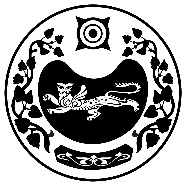 СОВЕТ ДЕПУТАТОВ МОСКОВСКОГО СЕЛЬСОВЕТАУСТЬ-АБАКАНСКОГО РАЙОНА